淺談腎臟疾病患者的社會福利與社會參與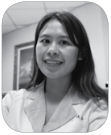 長庚醫院社服課  郭俏怜社工師常在門診鑑定評估室時看到，家屬憂愁滿面陪著病患到診申請身障證明，最常問就是：「有沒有什麼福利可以申請？」大部分民眾剛面臨洗腎的狀況，身心都經歷很大的磨難，一想到將來花費，都會覺得負擔沉重。其實社會對於腎病患者，醫師評估符合標準，皆可申請身障證明及重大傷病，減輕病患的醫療負擔，但是像是身心障礙生活津貼、停車位證明、陪伴者優惠等大眾最常詢問的福利，則有設福利門檻，需要各縣市政府社會局評估符合條件才能享有，目前政府推動長照 2.0，有些腎臟患者因長年洗腎造成行動困難，也可去尋求居家照顧的服務或是外籍看護的申請。政府的福利服務基於稅賦考量或政策設計，無法全面的照顧每一位身障者，對於部分腎臟疾病患者可能看得到吃不到，但是病患或家屬可藉由社會福利的需求評估，檢視目前的家庭經濟、資源情況，了解需求與條件差距，即使今年度未符合補助條件，但因患者本身健康狀況的改變、家庭成員的變動等，相關的經濟狀況也會隨之改變，來年即可享有福利服務。除了病患本身福利，臨床上看到許多照顧者也有需求，長年照顧病患，身心壓力不比患者少，故多利用政府的長照喘息服務，能夠讓自己透透氣。此外，增加社會參與也是對病患及家屬很重要的一環。臨床上常看到病患與家屬大都待在家中，除了來醫院看診、透析外較少參與其他活動，社會參與影響著病患健康很關鍵的因素，故醫療或腎臟相關組織通常會舉辦病友會，提供病友作知識交流，病患可以利用活動的參與，增加一些腎臟疾病相關知識之外，也可認識其他病友，藉由互相交流增強疾病適應，筆者所服務的院所每年度都會舉辦慢性腎病、腹膜透析、血液透析等病友會，邀請腎臟科醫師講授腎病照顧、透析常見問題、腎移植等知識，也會邀請其他專科像是胸腔科、感染科、中醫科、營養科、復健科等，從不同層面讓病患或家屬建立醫療知識減輕照護壓力，解答病患及家屬的常見問題，並安排聯誼活動讓家屬及病患暫時忘卻病痛煩惱，希望病患能多加利用周邊資源，積極社會參與，讓身心靈有全面性的照顧，重返腎利人生。